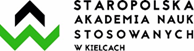 DZIENNICZEK PRAKTYK ZAWODOWYCHZAKŁADANE EFEKTY UCZENIARealizacja praktyk zawodowych wraz z weryfikacją efektów uczenia się……………………………………..				……………………………………    (podpis Opiekuna praktyk z ramienia Instytucji)		                                         (podpis Koordynatora ds. praktyk zawodowych)ImięNazwiskoNumer albumuKierunek studiówMiejsce praktykTermin odbycia praktykOpinia Opiekuna praktyk z ramienia InstytucjiWiedza:Wiedza:P_W01Zna i rozumie w pogłębionym zakresie obowiązki i standardy jakości pracy na poszczególnych stanowiskach w hotelarstwie.P_W02Zna i rozumie w pogłębionym zakresie sposoby zarządzania przedsiębiorstwem hotelarskim.P_W03Zna i rozumie w pogłębionym zakresie standardy i normy prawa dotyczącą usług hotelarskichUmiejętności:Umiejętności:P_U01Potrafi określić zakres obowiązków właściwy dla poszczególnych stanowisk w przedsiębiorstwie hotelarskim.P_U02Potrafi zorganizować pracę biurową oraz posiada umiejętność pracy na poszczególnych stanowiskach hotelu.P_U03Posiada umiejętność korzystania z metod i narzędzi komunikacji na odległość i pozyskiwania informacji.P_U04Potrafi zastosować właściwe metody i narzędzia w zakresie technik informacyjno - komunikacyjnychKompetencje społeczne:Kompetencje społeczne:P_K01Jest gotów do etycznej i ekonomicznej refleksji nad problemowymi sytuacjami, wynikającymi z pragmatyki pracy zawodowej w branży hotelarskiej.P_K02Jest gotów współdziałać i pracować w grupie, przyjmując w niej różne role, mając świadomość krytycznej oceny posiadanej wiedzy.P_K03Jest gotów do podjęcia indywidualnych form przedsiębiorczości w obszarze hotelarstwa.Lp.DataWykonywane czynnościOsiągnięte efekty